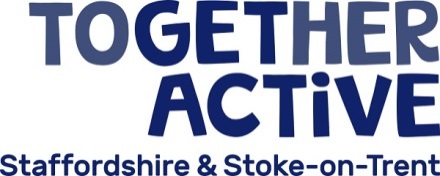 Chair of the Board of TrusteesPERSON SPECIFICATIONCore competencies:Leadership – Exceptional leadership skills. Has a proven track record of leading an organisation or having high level management experience in the commercial, public or voluntary sector. Has the ability to inspire confidence.Communication – Exceptional communication skills. Has the ability to present arguments with knowledge and understanding of wider strategic contexts. Able to listen and make reasoned contributions to debate and a willingness to speak their mind.Strategic thinking – Understands the organisation’s overall strategy, able to assess implications before making decisions. Strategic vision, thinking, planning and oversight.Judgement – Independence of mind.  A proven track record of providing clear, independent, balanced advice and guidance with the ability to challenge constructively. Negotiating and influencing – Demonstrates effective skills in persuasion and negotiation to influence others and to set the style and tone of Board meetings in order to promote effective debate and decision making. Ability to work effectively with a range of stakeholders at all levels. Effective networking skills with senior influencers.Team working – Ability to develop positive relationships that generate confidence and respect. Ability to engage and enthuse people individually and in groups. Experience of working in collaboration with others, working towards common goals and shared objectives. Abilities, skills and knowledge:Experience of chairing Boards or committees.Knowledge of good governance and an understanding and acceptance of the legal duties, responsibilities and liabilities of a Together Active Trustee.Knowledge and understanding of the sport and physical activity landscape and the issues currently influencing itAbility to actively monitor and manage the performance of the organisation, encouraging and supporting others to achieve the highest standards of governance, scrutiny, legal and financial responsibilities.Able to assess and manage risk and promote risk awareness without being risk averse.A strategic thinker, able to analyse complex information, demonstrate clear analytical intellect and guide rational decision making. Ability to apply creative and imaginative solutions, with good judgement and a commitment to results.Able to challenge appropriately and hold the Board and senior staff to account, with wider vision to raise standards across the organisation.Ability to lead and inspire the Board, encouraging inclusion and building confidence in the governance arrangements. Leading the Board in taking decisions for the good of Together Active and delivering collective responsibility.Skilled at bringing people together to generate a strong team spirit, able to work collaboratively, building consensus and encouraging ‘cabinet style’ decision making.Demonstrates a strong and clear commitment to equality, diversity and inclusion, and to safeguarding children, young people and adults at riskAbility to inspire others and build trust and respect from colleagues and stakeholders.IT literate and comfortable with handling, analysing and prioritising data.Demonstrates proficiency in financial management, strategy and planning.A strong and demonstrable knowledge of the challenges and opportunities facing Stoke-on-Trent is desirablePersonal attributes:Commitment to Together Active and its effective governance.Integrity and credibility.Tact and diplomacy.Willingness to devote the necessary time and effort to the role.Effective self-management skills.A belief in the power of physical activity and sport to positively change lives